MD – 6238, Republica Moldova, r-nul. Sîngerei,  com. Sîngereii Noi Tel. 0(262) 73 3 17, fax 0 (262) 73 3 17,                                                                                  DECIZIE 2/116.05.2016    Cu privire  la iniţierea procesul de     corectare a erorilor comise la atribuirea     terenurilor în proprietate privată     În urma examinării procesului-verbal al adunării proprietarilor de terenuri şi Memorandumului privind colaborarea cu  primăria comunei Sîngereii Noi, Oficiul Cadastral Teritorial Sîngerei şi direcţiei raionale Relaţii Funciare şi Cadastru. CONSILIUL LOCALD E C I D E:A iniţia procesul de corectare a erorilor comise la atribuirea terenurilor în proprietate privată.Primarul, în comun cu specialisul PRRF:V-a asigură întocmirea Acordului în scris al proprietarilor;V-a întocmi  schema amplasării terenurilor fiecăriu proprietar;V-a prezentă Agenţiei Relaţii Funciare şi Cadastru decizia consiliului local despre iniţierea lucrărilor de corectare a erorilor, formularul despre numărul erorilor şi natura lor, Acordul în scris al proprietarilor şi schema  amplasării terenurilor fiecărui proprietar;V-a stabili, în comun cu executantul lucrării, modalitatea de corectare pentru fiecare tip de erori şi vor întocmi un plan de acţiuni în vederea corectării erorilor, cu indicarea termenelor de executare a fiecărei acţiuni şi persoanele responsabile de aceast3.   Controlul executării prezentei decizii se pune în sarcina comisiei  consultative de specialitate       „Finanţe,buget,agricultură,activităţi economico- financiare, construcţii,amenajarea teritoriului şi       protecţia mediului” (preşedinte Zastavneţchi Iosif).4.  Secretarul consiliului se desemnează responsabil pentru aducerea prezentei decizii la cunoştinţă       persoanelor interesate.               Preşedintele şedinţei                                             Zastavneţchi Marin                                                           Secretarul                   Consiliului local                                                  Guţu Galina     MD – 6238, Republica Moldova, r-nul. Sîngerei,  com. Sîngereii Noi Tel. 0(262) 73 3 17, fax 0 (262) 73 3 17,                                                                                                                                                                                              DECIZIE 2/2                                                              din 16.05.2016  „Cu privire la impozitul funciar pentru    terenurile destinate păşunilor pentru a.2016”.  În temeiul art.  Codului Fiscal Titlul VI nr.1056-XVI din 16.02.2006, ţinînd cont de suprafaţa terenurilor alocate păşunilor şi numărul de animale din sectorul individual, instrucţiunii nr.301 privind modul de calculare şi achitare la buget a impozitului funciar pentru păşuniCONSILIUL LOCAL Sîngereii NoiD E C I D E:Se stabileşte suma de 33442,20 lei la  impozitul funciar  pentru terenurile destinate păşunilor  an.2016, pentru trei loturi cu suprafaţa totală de 608,04 ha  .            -  Lotul nr.1 terenurile destinate păşunilor de la fostul Poligon  de Instruire Militară Bălţi conform                 calculelor suprafaţa 96,43 ha x cu 55 lei/ ha. Suma totală constituie   5303,65 lei. Impozitul va fi perceput de la gospodăriile, care se folosesc terenul cu lotul numărul unu în  sumă de 5303,65  lei            -  Lotul nr.2,conform calculelor suprafaţa 455,27 ha x cu 55 lei/ ha. Suma totală constitui  25039,85 lei             .    Impozitul va fi perceput de la gospodăriile, din satul Sîngereii Noi care  folosesc  terenul cu lotul    numărul doi în  sumă de 25039,85 lei           Bovine                             120     capete -       79,95   lei  pentru un cap                                      Cabaline                            24     capete-         87.94   lei pentru un cap          Ovine                             1669     capete-          7,99   lei pentru un cap                - Lotul nr.3,conform calculelor suprafaţa 56,34  ha x cu 55 lei/ ha. Suma totală constituie   3098,70 lei.  Impozitul va fi perceput de la gospodăriile, din satul Mărineşti care  folosesc  terenul cu lotul               numărul trei în  sumă de  3098,70  lei.          Bovine                                65    capete -       47,67  lei  pentru un cap                                                                                     Impozitul va fi perceput de specialiştii pentru perceperea fiscală d-na G.Ţaranu şi d-na Gasnaş   Ana.Controlul executării prezentei decizii se pune în sarcina comisiei  consultative de specialitate  „Finanţe,buget,agricultură,activităţi economico- financiare, construcţii,amenajarea teritoriului şi   protecţia mediului” (preşedinte Zastavneţchi Iosif).               Preşedintele şedinţei                                             Zastavneţchi Marin                                                           Secretarul                   Consiliului local                                                  Guţu GalinaMD – 6238, Republica Moldova, r-nul. Sîngerei,  com. Sîngereii Noi Tel. 0(262) 73 3 17, fax 0 (262) 73 3 17,                                                                                  DECIZIE 2/3  din 16.05.2016Cu privire la  abrogarea  deciziei  nr. 5/3 din 09.09.2015  „Cu privire la transmiterea terenului”   În temeiul Legii privind administraţia publică locală nr. 436-XVI din 28.12.2006, art. 14(2), lit.”b”, avînd în vedere că   prin decizia consiliului nr. 5/3 din 09.09.2015 „ Cu privire la transmiterea terenului” s-a transmis cu titlu gratuit din fondul de rezervă  a primăriei comunei Sîngereii Noi, terenul , pentru construcţia staţiei de pompare  la„Apeductul Bălţi -Sîngerei etapa a treia , corectare Consiliului Raional Sîngerei,                                    CONSILIUL LOCAL Sîngereii Noi                                                         DECIDE:Se abrogă  decizia consiliului local  nr. 5/3 din 09.09.2015 „ Cu privire la transmiterea terenului” ,   terenul cu suprafaţa de  0,25 ha cu numărul cadastral 7469209305  transmis cu titlu gratuit din fondul  de rezervă  a primăriei comunei Sîngereii Noi, pentru  construcţia staţiei de pompare  la„Apeductul  Bălţi -Sîngerei etapa a treia , corectare Consiliului  Raional Sîngerei, Controlul executării prezentei decizii se pune în sarcina comisiei  consultative de specialitate  „Finanţe,buget,agricultură,activităţi economico- financiare, construcţii,amenajarea teritoriului şi protecţia mediului” (preşedinte Zastavneţchi Iosif).  Secretarul consiliului se desemnează responsabil pentru aducerea prezentei decizii la cunoştinţă persoanelor interesate                 Preşedintele şedinţei                                             Zastavneţchi Marin                                                           Secretarul                   Consiliului local                                                   Guţu Galina      MD – 6238, Rep ublica Moldova, r-nul. Sîngerei,  com. Sîngereii Noi Tel. 0(262) 73 3 17, fax 0 (262) 73 3 17,                                                                                  DECIZIE 2/4 din 16.05.2016 Cu privire  la elaborarea  planului geometric/cadastral al  terenului proprietate publică din domeniul privat al comunei    În conformitate cu Legea nr. 523-XIV din 16.07.1999 cu privire la proprietatea publică a unităţilor administrativ-teritoriale;  în baza Legii cadastrului bunurilor imobile nr. 1543-XII din 25.02.1998, şi ordinului nr. 140 din  06.08.2012 despre aprobarea Instrucţiunii cu privire la modul de elaborare şi actualizare a planurilor cadastrale şi geometrice emis de Agenţia Relaţii Funciare şi Cadastru, în temeiul Legii nr. 436-XVI din 28.12.2006 privind administraţia publică locală  nr 436-XVI  din 28.12.2006, avînd în vedere construcţia staţiei de pompare la „ Apeductul Bălţi-Sîngerei, etapa a treia corectare”                                       CONSILIUL LOCAL Sîngereii Noi                                                          D E C I D E: Se atribuie teren proprietate publică din domeniul privat al comunei cu suprafaţa  de  0,25 ha, destinaţie agricolă pentru ,elaborarea planului geometric/ cadastral.Se acceptă elaborarea planului geometric/ cadastral al terenului proprietate publică din domeniul privat al comunei cu suprafaţa de 0,25 ha, destinaţie agricolă.Se împuterniceşte primarul comunei, să intervină cu solicitarea elaborării planului geometric/ cadastral  sus- numit către Oficiul Cadastral Teritorial SîngereiControlul executării prezentei decizii se pune în sarcina comisiei  consultative de specialitate  „Finanţe,buget,agricultură,activităţi economico- financiare, construcţii,amenajarea teritoriului şi protecţia mediului” (preşedinte Zastavneţchi Iosif).Secretarul consiliului se desemnează responsabil pentru aducerea prezentei decizii la cunoştinţă persoanelor interesate                Preşedintele şedinţei                                             Zastavneţchi Marin                                                           Secretarul                   Consiliului local                                                   Guţu Galina      MD – 6238, Rep ublica Moldova, r-nul. Sîngerei,  com. Sîngereii Noi Tel. 0(262) 73 3 17, fax 0 (262) 73 3 17,                                                                                  DECIZIE 2/5 din 16.05.2016 Cu privire  la elaborarea  planului geometric/cadastral al  terenului din domeniul privat al comunei    În conformitate cu Legea nr. 523-XIV din 16.07.1999 cu privire la proprietatea publică a unităţilor administrativ-teritoriale;  în baza Legii cadastrului bunurilor imobile nr. 1543-XII din 25.02.1998, şi ordinului nr. 140 din  06.08.2012 despre aprobarea Instrucţiunii cu privire la modul de elaborare şi actualizare a planurilor cadastrale şi geometrice emis de Agenţia Relaţii Funciare şi Cadastru, în temeiul Legii nr. 436-XVI din 28.12.2006 privind administraţia publică locală  nr 436-XVI  din 28.12.2006, avînd în vedere cererile de solicitare din partea cetăţenilor                                    CONSILIUL LOCAL Sîngereii Noi                                                          D E C I D E:Se atribuie teren proprietate publică din domeniul privat al comunei cu suprafaţa  de pînă la   3 ha ha, destinaţie agricolă pentru ,elaborarea planului geometric/ cadastral.Se acceptă elaborarea planului geometric/ cadastral al terenului  proprietate publică din domeniul privat al comunei cu suprafaţa de pînă la  3 ha destinaţie agricolă. Se împuterniceşte primarul comunei, să intervină cu solicitarea elaborării planului geometric/ cadastral  sus- numit către Oficiul Cadastral Teritorial SîngereiControlul executării prezentei decizii se pune în sarcina comisiei  consultative de specialitate  „Finanţe,buget,agricultură,activităţi economico- financiare, construcţii,amenajarea teritoriului şi protecţia mediului” (preşedinte Zastavneţchi Iosif).Secretarul consiliului se desemnează responsabil pentru aducerea prezentei decizii la cunoştinţă persoanelor interesate               Preşedintele şedinţei                                             Zastavneţchi Marin                                                           Secretarul                   Consiliului local                                                   Guţu Galina      MD – 6238, Rep ublica Moldova, r-nul. Sîngerei,  com. Sîngereii Noi Tel. 0(262) 73 3 17, fax 0 (262) 73 3 17,                                                                                  DECIZIE 2/6 din 16.05.2016 Cu privire  la elaborarea  planului geometric/cadastral al  terenului din domeniul privat al comunei    În conformitate cu Legea nr. 523-XIV din 16.07.1999 cu privire la proprietatea publică a unităţilor administrativ-teritoriale;  în baza Legii cadastrului bunurilor imobile nr. 1543-XII din 25.02.1998, şi ordinului nr. 140 din  06.08.2012 despre aprobarea Instrucţiunii cu privire la modul de elaborare şi actualizare a planurilor cadastrale şi geometrice emis de Agenţia Relaţii Funciare şi Cadastru, în temeiul Legii nr. 436-XVI din 28.12.2006 privind administraţia publică locală  nr 436-XVI  din 28.12.2006, avînd în vedere cererile de solicitare din partea cetăţenilor                                    CONSILIUL LOCAL Sîngereii Noi                                                          D E C I D E: Se atribuie teren proprietate publică din domeniul privat al comunei cu suprafaţa  de pînă la   7 ha ha, destinaţie agricolă pentru ,elaborarea planului geometric/ cadastral.Se acceptă elaborarea planului geometric/ cadastral al terenului  proprietate publică din domeniul privat al comunei cu suprafaţa de pînă la  7 ha destinaţie agricolă. Se împuterniceşte primarul comunei, să intervină cu solicitarea elaborării planului geometric/ cadastral  sus- numit către Oficiul Cadastral Teritorial SîngereiControlul executării prezentei decizii se pune în sarcina comisiei  consultative de specialitate  „Finanţe,buget,agricultură,activităţi economico- financiare, construcţii,amenajarea teritoriului şi protecţia mediului” (preşedinte Zastavneţchi Iosif).Secretarul consiliului se desemnează responsabil pentru aducerea prezentei decizii la cunoştinţă persoanelor interesate              Preşedintele şedinţei                                             Zastavneţchi Marin                                                           Secretarul                   Consiliului local                                                   Guţu GalinaMD – 6238, Rep ublica Moldova, r-nul. Sîngerei,  com. Sîngereii Noi Tel. 0(262) 73 3 17, fax 0 (262) 73 3 17,                                                                                  DECIZIE 2/7 din 16.05.2016 Cu privire  la elaborarea  planului geometric/cadastral al  terenului din domeniul privat al comunei    În conformitate cu Legea nr. 523-XIV din 16.07.1999 cu privire la proprietatea publică a unităţilor administrativ-teritoriale;  în baza Legii cadastrului bunurilor imobile nr. 1543-XII din 25.02.1998, şi ordinului nr. 140 din  06.08.2012 despre aprobarea Instrucţiunii cu privire la modul de elaborare şi actualizare a planurilor cadastrale şi geometrice emis de Agenţia Relaţii Funciare şi Cadastru, în temeiul Legii nr. 436-XVI din 28.12.2006 privind administraţia publică locală  nr 436-XVI  din 28.12.2006, avînd în vedere cererile de solicitare din partea cetăţenilor                                                  CONSILIUL LOCAL Sîngereii Noi                                                                       D E C I D E:Se atribuie teren proprietate publică din domeniul privat al comunei cu suprafaţa  de pînă la   2 ha , destinaţie agricolă pentru ,elaborarea planului geometric/ cadastral.Se acceptă elaborarea planului geometric/ cadastral al terenului  proprietate publică din domeniul privat al comunei cu suprafaţa de pînă la  2  ha destinaţie agricolă. Se împuterniceşte primarul comunei să intervină cu solicitarea elaborării planului geometric/ cadastral  sus- numit către Oficiul Cadastral Teritorial SîngereiControlul executării prezentei decizii se pune în sarcina comisiei  consultative de specialitate  „Finanţe,buget,agricultură,activităţi economico- financiare, construcţii,amenajarea teritoriului şi protecţia mediului” (preşedinte Zastavneţchi Iosif).Secretarul consiliului se desemnează responsabil pentru aducerea prezentei decizii la cunoştinţă persoanelor interesate             Preşedintele şedinţei                                             Zastavneţchi Marin                                                           Secretarul                   Consiliului local                                                   Guţu Galina      MD – 6238, Rep ublica Moldova, r-nul. Sîngerei,  com. Sîngereii Noi Tel. 0(262) 73 3 17, fax 0 (262) 73 3 17,                                                                                  DECIZIE 2/8 din 16.05.2016 Cu privire  la elaborarea  planului geometric/cadastral al  terenului din domeniul privat al comunei    În conformitate cu Legea nr. 523-XIV din 16.07.1999 cu privire la proprietatea publică a unităţilor administrativ-teritoriale;  în baza Legii cadastrului bunurilor imobile nr. 1543-XII din 25.02.1998, şi ordinului nr. 140 din  06.08.2012 despre aprobarea Instrucţiunii cu privire la modul de elaborare şi actualizare a planurilor cadastrale şi geometrice emis de Agenţia Relaţii Funciare şi Cadastru, în temeiul Legii nr. 436-XVI din 28.12.2006 privind administraţia publică locală  nr 436-XVI  din 28.12.2006, avînd în vedere cererile de solicitare din partea cetăţenilor                                    CONSILIUL LOCAL Sîngereii Noi                                                          D E C I D E:Se atribuie teren proprietate publică din domeniul privat al comunei cu suprafaţa  de pînă la   5 ha , destinaţie agricolă pentru ,elaborarea planului geometric/ cadastral.Se acceptă elaborarea planului geometric/ cadastral al terenului  proprietate publică din domeniul privat al comunei cu suprafaţa de pînă la  5  ha destinaţie agricolă. Se împuterniceşte primarul comunei să intervină cu solicitarea elaborării planului geometric/ cadastral  sus- numit către Oficiul Cadastral Teritorial SîngereiControlul executării prezentei decizii se pune în sarcina comisiei  consultative de specialitate  „Finanţe,buget,agricultură,activităţi economico- financiare, construcţii,amenajarea teritoriului şi protecţia mediului” (preşedinte Zastavneţchi Iosif).Secretarul consiliului se desemnează responsabil pentru aducerea prezentei decizii la cunoştinţă persoanelor interesate              Preşedintele şedinţei                                             Zastavneţchi Marin                                                           Secretarul                   Consiliului local                                                   Guţu Galina      MD – 6238, Republica Moldova, r-nul. Sîngerei,  com. Sîngereii Noi Tel. 0(262) 73 3 17, fax 0 (262) 73 3 17,                                                                                                                                                   DECIZIE 2/9                                                                 din 16. 05.2016 Cu privire la amplasare proiectare şi construcţie: unitate comercială, prestări servicii”   În baza Legii privind Administraţia Publică Locală nr.436-XVI din 28.12.2006, în temeiul Legii privind Principiile Urbanizmului şi Amenajării Teritoriului nr.835-XIII din 17.03.1996, Legii privind Autorizarea executării lucrărilor de Construire nr.163 din 09.07.2010 , avînf în vedere  cererea nr.6 din 23.03.2016 solicitată de cet. Gheorghiţă StanislavCONSILIUL LOCAL Sîngereii NoiD E C I D E: Se adoptă amplasarea, proiectarea şi construcţia  unei unităţi  comerciale, prestări servici în satul Sîngereii Noi, pe terenurile cu numerele  cadastrale  7469206.180,7469206.306 cu o suprafaţă totală de  0.1636 ha, propritate privată, benificiar investitor Gheorghiţă Stanislav. Suprafaţa construcţiei la sol nu va depăşi 432,0 m.p, procent ocupare teren- 26,4%, coificient utilizare teren -0,79.Decizia este valabilă, privind oferta adoptată cu acordul cetăţenilor şi avizele organelor de control şi deţinătorii de unităţi.Autorizaţia de construire se va elibera conform legislaţiei în vigoare în baza proiectului elaborat de specialişti atestaţi şi firme licenţiate în domeniu.După terminarea lucrărilor de construire şi instalare a utilajului , se va efectua recepţia obiectului, conform Regulamentului de recepţie a construcţiilor şi instalaţiilor aferente aprobat prin Hotărîrea Guvernului Republicii Moldova  nr. 285 din 23.05.1996.În baza procesului verbal de recepţie finală, certificatului de proprietate obţinut în urma  inventarierii   construcţiei  la OCT  Sîngerei, de obţinut autorizaţie de funcţionare conform Regulamentului aprobat prin Hotărîrea Guvernului Republicii Moldova nr.306 din 30.03.2000Controlul executării prezentei decizii se pune în sarcina comisiei  consultative de specialitate                           „Finanţe,buget,agricultură,activităţi economico- financiare, construcţii,amenajarea teritoriului şi    protecţia      mediului” (preşedinte Zastavneţchi Iosif).Secretarul consiliului  local se desemnează responsabil pentru aducerea prezentei decizii la cunoştinţa              persoanelor interesate..                Preşedintele şedinţei                                             Zastavneţchi Marin                                                           Secretarul                   Consiliului local                                                   Guţu Galina      MD – 6238, Republica Moldova, r-nul. Sîngerei,  com. Sîngereii Noi Tel. 0(262) 73 3 17, fax 0 (262) 73 3 17,                                                                                                                                                   DECIZIE 2/10                                                                  Din 16. 05.2016 Cu privire la amplasare proiectare şi construcţie: unitate comercială, prestări servicii”   În baza Legii privind Administraţia Publică Locală nr.436-XVI din 28.12.2006, în temeiul Legii privind Principiile Urbanizmului şi Amenajării Teritoriului nr.835-XIII din 17.03.1996, Legii privind Autorizarea executării lucrărilor de Construire nr.163 din 09.07.2010 , avînf în vedere  cererea nr.9 din 05.05.2016 solicitată de cet. Gheorghiţă VladimirCONSILIUL LOCAL Sîngereii NoiD E C I D E:Se adoptă amplasarea, proiectarea şi construcţia  unei unităţi  comerciale, prestări servici în satul Sîngereii Noi, pe terenurile cu numerele  cadastral  7469206.378, cu o suprafaţă totală de  0.0384 ha, propritate privată, benificiar investitor Gheorghiţă Vladimir. Suprafaţa construcţiei la sol nu va depăşi 212,0 m.p, procent ocupare teren- 55,2%, coificient utilizare teren -1,38Decizia este valabilă, privind oferta adoptată cu acordul cetăţenilor şi avizele organelor de control şi deţinătorii de unităţi.Autorizaţia de construire se va elibera conform legislaţiei în vigoare în baza proiectului elaborat de specialişti atestaţi şi firme licenţiate în domeniu.După terminarea lucrărilor de construire şi instalare a utilajului , se va efectua recepţia obiectului, conform Regulamentului de recepţie a construcţiilor şi instalaţiilor aferente aprobat prin Hotărîrea Guvernului Republicii Moldova  nr. 285 din 23.05.1996.În baza procesului verbal de recepţie finală, certificatului de proprietate obţinut în urma  inventarierii construcţiei  la OCT  Sîngerei, de obţinut autorizaţie de funcţionare conform Regulamentului aprobat prin Hotărîrea Guvernului Republicii Moldova nr.306 din 30.03.2000Controlul executării prezentei decizii se pune în sarcina comisiei  consultative de specialitate                 „Finanţe,buget,agricultură,activităţi economico- financiare, construcţii,amenajarea teritoriului şi    protecţia mediului” (preşedinte Zastavneţchi Iosif).Secretarul consiliului  local se desemnează responsabil pentru aducerea prezentei decizii la cunoştinţa persoanelor interesate..             Preşedintele şedinţei                                             Zastavneţchi Marin                                                           Secretarul                   Consiliului local                                                   Guţu Galina      MD – 6238, Republica Moldova, r-nul. Sîngerei,  com. Sîngereii Noi Tel. 0(262) 73 3 17, fax 0 (262) 73 3 17,                                                                                  DECIZIE 2/1116.05.2016Cu privire la examinarea notificării Oficiului Teritorial Bălţi privind    ilegalitatea actului controlat     Examinînd notificarea  Oficiului Teritorial Bălţi nr.1304/OT1-433 din 13.04.2016, privind ilegalitatea actului controlat ( decizia  1/17 din 14.03.2016), în temeiul Legii nr.436-XVI din 28.12.2006, privind Administraţia Publică   Locală art.68 alin.(3), constatînd că decizia este ilegalăCONSILIUL LOCAL Sîngereii NoiD E C I D E:Se ia act de notificarea Oficiului Teritorial Bălţi, privind ilegalitatea actului controlatSe abrogă decizia nr. 1/17 din 14.03.2016 „Cu privire la ridicarea mandatului de consilier”Se desemnează responsabil secretarul consiliului pentru comunicarea rezultatelor examinării notificăriir Direcţia teritorială control administrativ Bălţi în termenii stabiliţi de lege.                  Preşedintele şedinţei                                             Zastavneţchi Marin                                                                Secretarul                      Consiliului local                                                      Guţu Galina      MD – 6238, Rep ublica Moldova, r-nul. Sîngerei,  com. Sîngereii Noi Tel. 0(262) 73 3 17, fax 0 (262) 73 3 17,                                                                                                                                DECIZIE nr.2/1216.05.2016„Cu privire la alocarea de   mijloace financiare”    În conformitate  cu prevederile art.29, p.1 lit.(f) , art.32 din Legea privind administraţia publică locală nr.436-XVI din 28.12.2006, art.7, al.1;art.31 al.1 din Legea privind Finanţele publice locale nr.397-XVII din 16.10.2003, conform programului  campionatului raionului Sîngerei la fotbal ediţia anului 2016 şi tabelei de pontaj                                   CONSILIUL LOCAL Sîngereii Noi                                                         D E C I D E:Se alocă mijloace financiare în numerar, pentru 29 meciuri de fotbal la patru  jucători     cîte 350 lei, pentru fiecare meci. Se  alocă  suma  de  6400  lei, pentru  deplasarea  echipei  de  fotbal  în  cadrul       campionatului raionului Sîngerei la fotbal ediţia anului 2016 , cîte 400 lei, pentru 16 ieşiri.Se alocă suma de 1800 lei, cota de participare la campionatul de fotbal 2016, pentru patrujucători străini cîte 450 lei, pentru fiecare jucătorControlul executării prezentei decizii se pune în sarcina comisiei  consultative de     specialitate „Finanţe,buget,agricultură,activităţi economico- financiare, construcţii,amenajarea     teritoriului şi   protecţia mediului” (preşedinte Zastavneţchi Iosif).Secretarul consiliului se desemnează responsabil pentru aducerea prezentei decizii       la cunoştinţă publică.                Preşedintele şedinţei                                             Zastavneţchi Marin                                                           Secretarul                   Consiliului local                                                   Guţu Galina      MD – 6238, Republica Moldova, r-nul. Sîngerei,  com. Sîngereii Noi Tel. 0(262) 73 3 17, fax 0 (262) 73 3 17,                                                                                                                                         DECIZIE nr. 2/13                                                             din16.12.2016  „Cu privire la sistarea temporară a activităţii     instructiv –educativă a Grădiniţei „Romaniţa”     din satul Sîngereii Noi”    În temeiul art.14 p.3 al Legii nr.436-XVI din 28.12.2006  privind administraţia publică locală, avînd în verere necesitatea de a asigura în Republica Moldova servicii educaţionale de calitate, ţinînd cont de Regulamentul Sanitar pentru Instituţiile Preşcolare, în baza demersului nr. 12 din 16.05.2016.                                                   CONSILIUL LOCAL Sîngereii Noi                                                                       D E C I D E:Se permite sistarea temporară a activităţii  instructiv – educativă a grădiniţei„Romaniţa” pentru perioada 15.06.2016 pînă la 31.07.2016 inclusiv ,în legătură  cu perioada concediilor angajaţilor grădinişei, lipsa cadrelor didactice, fregvenţa slabă în perioada vacanţei de vară  Controlul executării prezentei decizii se pune în sarcina comisiei consultative de specialitate “Probleme Sociale : învăţămînt,cultură, protecţie socială, sănătate publică, muncă,activităţi social- culturale şi turizm” (preşedinte  V. Burac.)   Secretarul consiliului local se desemnează responsabil pentru aducerea prezentei decizii la cunoştinţă publică.                  Preşedintele şedinţei                                             Zastavneţchi Marin                                                           Secretarul                   Consiliului local                                                   Guţu Galina      MD – 6238, Republica Moldova, r-nul. Sîngerei,  com. Sîngereii Noi Tel. 0(262) 73 3 17, fax 0 (262) 73 3 17,                                                                                                                                         DECIZIE nr. 2/14                                                               din16.05.2016  „Cu privire la sistarea temporară a activităţii     instructiv –educativă a Grădiniţei  „Îngeraş”    din satul Mărineşti”    În temeiul art.14 p.3 al Legii nr.436-XVI din 28.12.2006  privind administraţia publică locală, avînd în verere necesitatea de a asigura în Republica Moldova servicii educaţionale de calitate, ţinînd cont de Regulamentul Sanitar pentru Instituţiile Preşcolare, în baza demersului nr.16 din 13.05.2016.                                                 CONSILIUL LOCAL Sîngereii Noi                                                                    D E C I D E:Se permite sistarea temporară a activităţii  instructiv – educativă a grădiniţei „Îngereaş”, pentru   perioada 15.06.2016 pînă la 31.07.2016 inclusiv,în legătură  cu perioada concediilor angajaţilor grădinişei, lipsa cadrelor didactice, fregvenţa slabă în perioada vacanţei de vară  Controlul executării prezentei decizii se pune în sarcina comisiei consultative de specialitate “Probleme Sociale : învăţămînt,cultură, protecţie socială, sănătate publică, muncă,activităţi social- culturale şi turizm” (preşedinte  V. Burac.)   Secretarul consiliului local se desemnează responsabil pentru aducerea prezentei decizii la cunoştinţă publică.                Preşedintele şedinţei                                             Zastavneţchi Marin                                                           Secretarul                   Consiliului local                                                   Guţu Galina      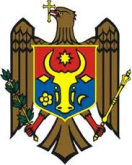                                                R E P U B L I C A    M O L D O V A                                                      Consiliul  Local   Sîngereii Noi                                                                     R E P U B L I C A    M O L D O V A                                                            Consiliul Local  Sîngereii Noi               R E P U B L I C A    M O L D O V A Consiliul Local  Sîngereii Noi                       R E P U B L I C A    M O L D O V A   Consiliul Local Sîngereii Noi                      R E P U B L I C A    M O L D O V A   Consiliul Local Sîngereii Noi                      R E P U B L I C A    M O L D O V A   Consiliul Local Sîngereii Noi                      R E P U B L I C A    M O L D O V A   Consiliul Local Sîngereii Noi                      R E P U B L I C A    M O L D O V A   Consiliul Local Sîngereii Noi                      R E P U B L I C A    M O L D O V A  Consiliul Local  Sîngereii Noi                       R E P U B L I C A    M O L D O V A  Consiliul Local  Sîngereii Noi                                                             R E P U B L I C A    M O L D O V A                                                   Consiliul  Local   Sîngereii Noi                             R E P U B L I C A    M O L D O V A                                       Consiliul Local Sîngereii Noi               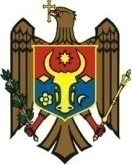                                                 R E P U B L I C A    M O L D O V A                                                       Consiliul Local  Sîngereii Noi                                                                  R E P U B L I C A    M O L D O V A                                                            Consiliul Local  Sîngereii Noi                